Ballinger JR, Proulx A, Ruddy TD. (1991) Stable Kit Formulation of technetium-99m Glucarate. Appl. Radial Isot 42:405-406Yaoito H, Uehara T, Brownell AL, Rabito CA, Ahmad M, Khaw BA, Fischman AJ, Strauss HW. (1991) Localization of 99mTc-Glucarate in zones of acute cerebral injury. J Nucl Med 32:272-278.Orlandi C, Crane PD, Edwards DS, Platts SH, Bernard L, Lazewatsky J, Thoolen MJ. (1991) Early scintigraphic detection of experimental myocardial infarction in dogs with technetium-99m-glucaric acid. J Nucl Med 32:263-268. Willerson JT. (1991) Detection of acute myocardial infarcts by infarct-avid imaging. J Nucl Med 32:269-271.Ohtani H, Callahan RJ, Khaw BA, Fischman AJ, Wilkinson RA, Strauss HW. (1992) Comparison of technetium-99m-glucarate and thallium-201 for the identification of acute myocardial infarction in rats. J Nucl Med 33:1988-1993. Pak KY, Nedelman MA, Tam SH, Wilson E, Daddona PE. (1992) Labeling and stability antibody fragments by a direct 99mTc-labeling method. Nucl Med Bio 19:669-677. Pak KY, Nedelman MA, Kanke M, Khaw BA, Mattis JA, Strauss HI. (1992) An Instant kit method for labeling antimyosin fab’ with technetium-99m: Evaluation in an experimental Myocardial Model. J Nucl Med 33:144-149. Yaoita H, Fischman AJ, Wilkinson R, Khaw BA, Juweid M, Strauss HW. (1993) Distribution of deoxyglucose and technetium-99m-glucarate in the acutely ischemic myocardium. J Nucl Med 34:1303-1308. Ballinger JR, Cowan DSM, Boxen I, Zhang ZM, Rauth M. (1993) Effect of hypoxia on the accumulation of technetium-99m-glucarate and technetium-99m-gluconate by Chinese Hamster ovary cells in vitro. J Nucl Med 34:242-245. Khaw BA, Narula J. (1995) What is new in infarct imaging? American Society of Nucl Cardiol Newsletter 2:14. Vural I, Narula J, Petrov A, Pak KY, Khaw BA. (1995) Can Tc-99m Glucarate also recognize Diffuse Myocardial Necrosis? J Nucl Med 36:47P. Rammohan R, Petrov A, Vural I, et al. (1996) Subnuclear Localization of 99mTc Glucarate in Necrotic Myocardium. J Nucl Med 37:175P.Khaw BA. (1996) Early detection of myocardial injury and infarction. J Nucl Med 43rd Annual Meeting Handout Book 1-4. Pak KY, Narula J, Petrov A, Imran V, Mariani G, Villa G, Strauss HW, Khaw BA. (1997) AMISCANTM (Tc-99m glucarate)-A novel delineator of acute myocardial infarction: From laboratory to clinic. Shenzhen Medical J 10(2):22-24. Molea N, Lazzeri E, Bodeli L, DiLuca L, Bacciardi D, Khaw BA, et al. (1997) Biodistribution pharmacokinetics and dosimetry 99mTc-glucaric acid in humans. In: Bergman H, Droiss A, Sinizinger H, eds. Radioactive Isotopes in Clinical Medicine and Res. XXII. Basel, Switzerland: Birkhauser Verlag 359-364. Narula J, Petrov A, Pak KY, Lister BC, Khaw BA. (1997) Very early noninvasive detection of acute experimental non-reperfused myocardial infarction with technetium-99m-labeled glucarate. Circulation 95:1577-1584. Petrov A, Narula J, Nakazawa A, Pak KY, Khaw BA. (1997) Targeting human breast tumor in xeno-grafted SCID mice withtechnetium-99m-glucarate. Nucl Med Commun 18:241-251. Beanlands RSB, Ruddy TD, Bielawski L, Johansen H, Pasler A, Masika M. (1997) Differentiation of myocardial ischemia and necrosis by technetium-99m-glucaric acid kinetics. J Nucl Cardiol 4:274-282. Gerson MC, McGordon AJ. (1997) Technetium-99m-glucarate: What will be its clinical role? Editorial J Nucl Cardiol 4:336-340. Khaw BA, Nakazawa A, O’Donnell SM, Pak KY, Narula J. (1997) Avidity of technetium-99m glucarate for the necrotic myocardium: In vivo and in vitro assessment. J Nucl Cardiol 4:283-290. Khaw BA, Narula J. (1998) New approaches to infarct-avid imaging. New Developments in Cardiac Nuclear Imaging. (From: Iskandrian AE and Verani MS, (eds) Armonk, NY: Futura Publishing Company, Inc) 171-202. Khaw BA. (1998) New methods in nuclear cardiac imaging infarct avid agents. American Society of Nucl Cardiol Annual Meeting Handout Book 1-8. Botvinick E. (1998) Hot spot imaging. J Nucl Cardiol March/April. Beju B, Khaw BA, Pak KY, Okada RD, Warren WK. (1999) Tc-99m glucarate can detect myocardial necrosis early after injury due to severe ischemia with reperfusion. J Nucl Med 40:180P.Khaw BA. (1999) New infarct avid imaging agents. Society Nucl Med 46th Annual Meeting Handout Book. Khaw BA, Petrov A, Narula J, Pak KY. (1999) Can the uptake ratios of Tc-99m glucarate in acute myocardial infarction be affected by the glycemic state ? Biodistribution in fasted, non-fasted and insulin-injected mice. J Nucl Med;40: 186P.Taillefer R, Tamaki N. (1999) New radiotracers in cardiac imaging: Principals and applications. Stamford, CN: Appleton & Lange 197-209. Mariani G, Villa G, Rossettin P, Spallarossa B, P Gian, Paolo G, Brunelli, Pak KY, Khaw BA, Strauss HW. (1999) Detection of acute myocardial infarction by 99mTc-labeled D-Glucaric acid imaging in patients with acute chest pain. J Nucl Med 40:1832-1839. Johnson L, Schofield L, Mastrofrancesco, BS Donahay, T Farb, Khaw BA. (2000) Technetium-99m glucarate uptake in a swine model of limited flow plus increased demand. J Nucl Cardiol 7:590-598. Wiersema AM, Oyen WJG, Dirksen R, Verhofstad AAJ, Corstenst FHM, van der Vilet JA. (2000) Early assessment of skeletal muscle damage after ischaemia-reperfusion injury using Tc-99m-glucarate. Cardiovascular Surgery 8:186-191.Arteaga de Murphy C, Ferro-Flores G, Villanueva-Sanchez O, Murphy-Stack E, Pedraza-Lopez M, Melendez-Alafort L, Molina-Trinidad E. (2002) 99mTc-glucarate for detection of isoproterenol-induced myocardial infarction in rats. International J of Pharmaceutics 233:29-34. Khaw BA, Silva Jose Da, Petrov, Artiom, Hartner, William. (2002) Indium-111 antimyosin and Tc-99m glucaric acid for noninvasive identification of oncotic and apoptotic myocardial necrosis. J Nucl Cardiol 9:471-481. Okada DR, Johnson G, Liu Z, Hocherman SD, Khaw BA, Pak KY, Okada RD (2002) Myocardial kinetics of 99mTc-Glucarate in low-flow, hypoxia and aglycemia. J Nucl Cardiol 10:168-176. Ballinger JR, Hsue V, Rauth, AM. (2003) Accumulation of technetium-99m glucarate: in vitro cell cultures and in vivo tumour models. Nucl Med Commun 24:597-606. Okada DR, Johnson G III, Hocherman SD, Khaw BA, Pak KY, Okada RD. (2003) Myocardial kinetics of Tc-99m glucarate in low flow, hypoxia, and aglycemia. J Nucl Cardiol 10:168-176.Okada DR, Johnson G, Liu Z, Hocherman SD, Khaw BA, Pak KY, Okada RD. (2003) Myocardial Kinetics of 99m Tc-Glucarate in Low-Flow, Hypoxia, and  Aglycemia. J Nuclear Cardiology 10:168-76.Liu Z, Barrett HH, Stevenson G, Kastis G, Bettan M, Furenlid LR, Wilson DW, Pak KY. (2004) High-Resolution Imaging with 99mTc-Glucarate for Assessing Myocardial Injury in Rat Heart Models Exposed to Different Durations of Ischemia with Reperfusion. J Nucl Med 45:1251-1259.Liu Z., Barrett H.H., Stevenson, G., Kastis, G., Bettan, Michael, Furenlid, L.R., Wilson, D.W., Pak, K.Y. (2004) High-Resolution Imaging With 99m Tc-Glucarate for assessing Myocardial Injury in Rat Heart Models Exposed To Different Durations of Ischemia with Reprefusion. J. Nucl.Med; 45:1251-1259.Liu Z., Stevenson, G.D., Barrett H.H., Kastis, G., Bettan, Michael, Furenlid, L.R., Wilson, D.W., Woolfenden, J.M., Pak, K.Y.(2004) 99mTc Glucarate high resolution imaging of drug sensitive and drug resistant human breast cancer xenografts in SCID mice. Nucl. Med.Commun 25:711-720.Liu Z., Barrett H.H., Stevenson, G., Furenlid, L.R., Wilson, D.W., Woolfenden, J.M.,  Pak, K.Y. (2004) Sequential imaging in rat hearts with 99mTc-teboroxime and  99mTc-Glucarate. Symposium on Cardiovascular Molecular Imaging. Bethesda, MD. Okada DR, Johnson G, Liu Z, Hocherman SD, Khaw BA, Okada RD, (2004) Early Detection of Infarct in Reperfused Canine Myocardium Using 99mTc-Glucarate. J Nucl Med 45:655-664.Liu Z, Stevenson GD, Barrett HH, Kastis G, Bettan M, Furenlid LR, Wilson DW, Woolfenden JM, Pak KY. (2004) 99mTc-glucarate high-resolution imaging of drug sensitive and drug resistant human breast cancer xenografts in SCID mice. Nucl Med Commu 25:711-720. Gambini JP, Cabral P, Santander G, et al. 99mTc-glucarate as a potential novel tracer of lung cancer lesions. Alasbimn J. October 2006;9(34). Perek N, Sabido O, Le Jeune N, et al. Can 99mTc-glucarate be used to evaluate tumour necrosis? In vitro and in vivo studies in leukaemic tumour cell line U937.Eur J Nucl Med Mol Imaging. 2008;35:1290–1298Gambini JP, Quinn TP, Nu˜nez M, et al. Is 99mTc glucarate a tracer of tumor necrosis? Comparison with 18F-FDG-PET in an animal model of breast cancerand preliminary clinical experience in oncology patients. Alasbimn J. April 2008;10(40).Liu Z., Barrett H.H., Stevenson, G., Furenlid, L.R., Wilson, D.W., Pak, K.Y. and  Woolfenden, J.M. (2008) Evaluating the preconditioning in rat hearts using a stationary small-animal SPECT imager and 99mTc-glucarate. Nucl Med Commun 29: 120-128.Dengfeng C., Rusckowski, M., Wang, Y. Liu, Y., Liu, G., Liu, X., Hnatowich, D. (2011) A Brief Evaluation of Tumor Imaging in Mice with 99mTc-glucarate Including a Comparison with 18F-FDG. Current Radiopharmaceuticals. 4:5-9.Gambini, J.P., Cabral, P., Alonso, O., Savio, E., Figueroa, S.D., Zhang, X., Ma, L., Deutscher, S.L., Quinn, T.P. (2011) Evaluation of 99mTc-glucarate as a breast cancer imaging agent in a xenograft animal model. Nuclear Medicine and Biology. 255-260. 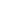 